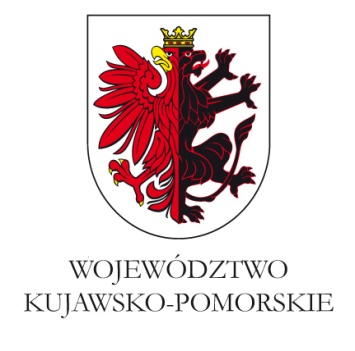 Lista członków 
Kujawsko-Pomorskiej Sieci Współpracy Zakładów Aktywności ZawodowejOprac. Regionalny Ośrodek Polityki Społecznej w Toruniu Maj 2018L.p.Zakład Aktywności Zawodowejpowiatmiejscowość1Zakład Aktywności Zawodowej 
w DrzonowiechełmińskiDrzonowo2Zakład Aktywności Zawodowej 
w BydgoszczyMiasto BydgoszczBydgoszcz3Zakład Aktywności Zawodowej „Ośrodek Sportu i Rehabilitacji” w Białych BłotachbydgoskiBiałe Błota4Zakład Aktywności Zawodowej
 w TucholitucholskiTuchola5Zakład Aktywności Zawodowej 
w RadziejowieradziejowskiRadziejów6Zakład Aktywności Zawodowej 
w PrzyjezierzumogileńskiPrzyjezierze7Zakład Aktywności Zawodowej we WłocławkuMiasto  WłocławekWłocławek